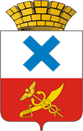 Администрация Городского округа «город Ирбит»Свердловской областиПОСТАНОВЛЕНИЕот 17 марта 2022 года №  299-ПАг. ИрбитО мерах по обеспечению пожарной безопасности и предупреждению лесных и ландшафтных (природных) пожаров на территории Городского округа «город Ирбит» Свердловской области в 2022 годуВ соответствии с Лесным кодексом Российской Федерации, Федеральным законом Российской Федерации от 21 декабря 1994 года № 69-ФЗ «О пожарной безопасности», Федеральным законом Российской Федерации от                           06 октября 2003 года № 131-ФЗ «Об общих принципах организации местного самоуправления в Российской Федерации», постановлением Правительства Российской Федерации от 16.09.2020 № 1479 «Об утверждении Правил противопожарного режима в Российской Федерации», постановлением Правительства Российской Федерации от 07.10.2020 № 1614 «Об утверждении Правил пожарной безопасности в лесах», постановлением Правительства Российской Федерации от 02.12.2017 №1464 «О привлечении сил и средств федеральных органов исполнительной власти для ликвидации чрезвычайных ситуаций в лесах, возникших вследствие лесных пожаров», в целях подготовки к пожароопасному периоду, обеспечения мер пожарной безопасности в городских лесах, предотвращения и тушения лесных и ландшафтных (природных) пожаров на территории Городского округа «город Ирбит» Свердловской области, руководствуясь статьей 30 Устава Городского округа «город Ирбит» Свердловской области, администрация Городского округа «город Ирбит» Свердловской областиПОСТАНОВЛЯЕТ: 1. Утвердить:1) состав межведомственной комиссии по подготовке к пожароопасному периоду на территории Городского округа «город Ирбит» Свердловской области (приложение № 1);2) состав межведомственной рабочей группы по контролю и оперативному реагированию в пожароопасный период на территории Городского округа «город Ирбит» Свердловской области (приложение № 2);3) план мероприятий по тушению ландшафтных (природных) пожаров на землях всех категорий в границах Городского округа «город Ирбит» Свердловской области (приложение № 3);4) состав группировки сил и средств Ирбитского городского звена Свердловской областной подсистемы единой государственной системы предупреждения и ликвидации чрезвычайных ситуаций для тушения ландшафтных (природных) пожаров на территории Городского округа «город Ирбит» Свердловской области в 2022 году (приложение № 4);5) регламент проводимых мероприятий на территории Городского округа «город Ирбит» Свердловской области в зависимости от класса пожарной опасности по условиям погоды (приложение № 5);6) перечень должностных лиц, ответственных за тушение ландшафтных (природных) пожаров на землях всех категорий в границах Городского округа «город Ирбит» Свердловской области, с возложением полномочий руководства и контроля за обеспечением мер по предупреждению и ликвидации природных пожаров (приложение № 6);7) план мероприятий по обеспечению выполнения требований «Правил пожарной безопасности в лесах» и «Правил противопожарного режима в Российской Федерации» в границах Городского округа «город Ирбит» Свердловской области на 2022 год (приложение № 8).2. Первому заместителю главы администрации Городского округа «город Ирбит» Свердловской области: 1) организовать работу межведомственной комиссии по подготовке к пожароопасному периоду;2) организовать работу патрульных, маневренной, патрульно-контрольной групп в соответствии с постановлением администрации Городского округа «город Ирбит» Свердловской области от 12.03.2021 № 350-ПА «О создании и организации деятельности патрульных, патрульно-контрольных и маневренных групп на территории Городского округа «город Ирбит» Свердловской области», при необходимости провести корректировку состава групп; 3) обеспечить обустройство минерализованных полос на всей протяженности участков границы территории Городского округа «город Ирбит» Свердловской области с лесными участками;4) организовать приведение в надлежащее состояние источников наружного противопожарного водоснабжения, проездов и подъездов к открытым водоемам.5) организовать межмуниципальное и межведомственное взаимодействие по своевременному сбору и обмену информацией с администрацией и единой дежурно-диспетчерской службой Ирбитского муниципального образования, а также с дежурно-диспетчерскими службами организаций и ведомств, расположенных на территории Городского округа «город Ирбит» Свердловской области и привлекаемых к ликвидации чрезвычайных ситуаций, вызванных ландшафтными (природными) пожарами;6) обеспечить выполнение плана тушения лесных пожаров на территории городских лесов Городского округа «город Ирбит» Свердловской области на период пожароопасного сезона 2022 года;7) организовать дежурство должностных лиц администрации Городского округа «город Ирбит» Свердловской области, в периоды высокой пожарной опасности, наделив их полномочиями по вопросам привлечения сил и средств для ликвидации чрезвычайных ситуаций, обеспечить средствами связи, транспортом.    3. Рекомендовать государственному казённому учреждению Свердловской области «Ирбитское лесничество»:1) провести до 15 апреля 2022 года проверку готовности к пожароопасному периоду организаций, индивидуальных предпринимателей, осуществляющих использование лесов, граничащих с городскими лесами Городского округа «город Ирбит» Свердловской области и выполнение ими противопожарных мероприятий в соответствии с проектами освоения лесов и договорами аренды;2) обеспечить информирование арендаторов лесных участков, использующих леса в целях ведения сельского хозяйства о запрете выжигания сухой травянистой растительности на территории лесного фонда, в границах арендуемого лесного участка для недопущения перехода огня на городские леса Городского округа «город Ирбит» Свердловской области.4. Рекомендовать Ирбитскому участку государственного бюджетного учреждения Свердловской области «Уральская база авиационной охраны лесов»: 1) установить дежурство ответственных лиц за организацию тушения лесных (ландшафтных) пожаров;2) обеспечить исправное состояние средств связи, систем видеонаблюдения «Лесохранитель» на вышке (ул. Пригородного лесничества), пожарной и приспособленной для тушения пожаров техники;3) организовать тушение лесных (ландшафтных) пожаров в городских лесах Городского округа «город Ирбит» Свердловской области в соответствии с «Планом тушения лесных пожаров на территории городских лесов Городского округа «город Ирбит» Свердловской области на период пожароопасного сезона 2022 года» и договором на выполнение работ по тушению лесных (ландшафтных) пожаров; 4) обеспечить прием и учет сообщений о лесных (ландшафтных) пожарах, своевременную передачу информации о лесных (ландшафтных) пожарах в Единую дежурно-диспетчерскую службу Городского округа «город Ирбит» Свердловской области по телефонам «112», (34355) 6-21-32, на адрес электронной почты edds_irbit@mail.ru, а также предупреждение населения, организаций, индивидуальных предпринимателей о начале возникновения пожарной опасности в лесах по условиям погоды;5) организовать работу по профилактике лесных (ландшафтных) пожаров путем противопожарной пропаганды в средствах массовой информации;6) организовать патрулирование городских лесов в местах массового отдыха населения, а также в местах примыкания городских лесов к городской застройке при установлении III-V классов пожарной опасности в лесах на территории Городского округа «город Ирбит» Свердловской области. 5. Рекомендовать Ирбитскому управлению агропромышленного комплекса и продовольствия Министерства агропромышленного комплекса и продовольствия Свердловской области:1) провести, с целью недопущения перехода ландшафтных (природных) пожаров на городские леса Городского округа «город Ирбит» Свердловской области, до 15 апреля 2022 года работу по информированию хозяйствующих субъектов, предприятий агропромышленного комплекса о запрещении работ, связанных с выжиганием растительности на полях, земельных участках, на землях запаса и сельскохозяйственного назначения, проведения неконтролируемых сельскохозяйственных палов, с принятием соответствующего распоряжения;2) организовать тушение пожаров на землях сельскохозяйственного назначения, граничащих с территорией Городского округа «город Ирбит» Свердловской области, силами собственников и арендаторов земельных участков.6. Рекомендовать 60 пожарно-спасательной части 54 пожарно-спасательного отряда федеральной противопожарной службы государственной противопожарной службы Главного управления Министерства Российской Федерации по делам гражданской обороны, чрезвычайным ситуациям и ликвидации последствий стихийных бедствий по Свердловской области: 1) привести в готовность пожарную технику и аварийно-спасательное оборудование для ликвидации чрезвычайных ситуаций на территории Городского округа «город Ирбит» Свердловской области, вызванных лесными или ландшафтами (природными) пожарами;2) организовать проведение разъяснительной работы среди населения о соблюдении требований пожарной безопасности и о запрете использования открытого огня в лесных массивах через средства массовой информации, а также путем проведения рейдов и распространения памяток на противопожарную тематику.7. Рекомендовать отделу надзорной деятельности и профилактической работы Муниципального образования город Ирбит, Ирбитского муниципального образования, Байкаловского муниципального района управления надзорной деятельности и профилактической работы Главного управления Министерства Российской Федерации по делам гражданской обороны, чрезвычайным ситуациям и ликвидации последствий стихийных бедствий по Свердловской области:1) обеспечить своевременное и эффективное расследование дел по лесным пожарам, информацию о результатах расследования направлять главе Городского округа «город Ирбит» Свердловской области;  2) организовать проведение разъяснительной работы среди населения о соблюдении требований пожарной безопасности и о запрете использования открытого огня в лесных массивах через средства массовой информации, а также путем проведения рейдов и распространения памяток на противопожарную тематику;3) обеспечить привлечение к административной ответственности лиц,  нарушивших требования пожарной безопасности в соответствии Кодексом Российской Федерации об административных правонарушениях.8. Рекомендовать Межмуниципальному отделу Министерства внутренних дел России «Ирбитский»:1) предусмотреть, при установлении особого противопожарного режима на территории Городского округа «город Ирбит» Свердловской области, выставление постов регулирования дорожного движения в местах въезда в лесные массивы;2) обеспечить беспрепятственный проезд и оказание помощи при транспортировке техники, участвующей в ликвидации пожаров.9. Отделу городского хозяйства администрации Городского округа «город Ирбит» Свердловской области:1) взять под особый контроль после схода снежного покрова уборку мусора и покос травы со стороны правообладателей земельных участков (собственников земельных участков, землепользователей, землевладельцев и арендаторов земельных участков), расположенных в границах Городского округа «город Ирбит» Свердловской области;2) организовать ликвидацию несанкционированных свалок.10. Рекомендовать филиалу общественной организации Ирбитское общество охотников и рыболовов организовать и провести с членами общества изучение требований «Правил пожарной безопасности в лесах».11. Муниципальному казённому учреждению Городского округа «город Ирбит» Свердловской области «Центр общественной безопасности»:1) осуществлять сбор информации о развитии пожарной обстановки на территории Городского округа «город Ирбит» Свердловской области с еженедельным предоставлением информации на аппаратном совещании;2) организовать патрулирование городских лесов Городского округа «город Ирбит» Свердловской области в соответствии с постановлением администрации Городского округа «город Ирбит» Свердловской области от 12.03.2021 № 350-ПА «О создании и организации деятельности патрульных, патрульно-контрольных и маневренных групп на территории Городского округа «город Ирбит» Свердловской области» в местах массового отдыха населения, в местах примыкания городских лесов к городской застройке, а также в местах подверженным угрозе перехода лесных или ландшафтных (природных) пожаров на объекты экономики и жилой сектор;3) совместно с пресс-секретарем главы Городского округа «город Ирбит» Свердловской области и муниципальным автономным учреждением Муниципального образования город Ирбит «Редакция телерадиовещания «Ирбитский вестник» организовать работу по профилактике лесных и ландшафтных (природных) пожаров путем передачи и публикации материалов по противопожарной тематике в средствах массовой информации.12. Рекомендовать руководителям организаций и предприятий хранения и переработки древесины независимо от форм собственности, расположенным на территории Городского округа «город Ирбит» Свердловской области, в срок до                      10 апреля 2022 года:1) организовать проверку противопожарного состояния территории предприятий, расположенных в непосредственной близости от лесных массивов;2) организовать проведение очистки территорий объектов от сгораемого мусора, древесных отходов, сухой травы, по мере таяния снега;3) провести собрания с работниками по обучению мерам пожарной безопасности при угрозе возникновения пожаров;4) запретить разведение костров и сжигание мусора на территориях предприятий;5) запретить применение открытого огня в местах хранения и переработки горючих материалов;6) с наступлением сухой и жаркой погоды организовать регулярное орошение водой штабелей пиломатериалов и круглого леса;7) произвести ревизию электрокабелей, питающих рельсовые краны, произвести замену электрокабелей с поврежденной изоляцией;8) проверить состояние воздушных линий электропередач, при необходимости выполнить подтяжку проводов, подрезку деревьев;9) на предприятиях, где имеются собственные выездные добровольные пожарные дружины организовать круглосуточное дежурство водителей на пожарных автомобилях.  13. Рекомендовать руководителям учреждений, организаций, иным юридическим лицам независимо от их организационно-правовых форм и форм собственности, общественным объединениям, индивидуальным предпринимателям и гражданам, владеющим, пользующимся и (или) распоряжающимся земельными участками, прилегающими к лесным массивам в границах Городского округа «город Ирбит» Свердловской области:1) обеспечить очистку территории земельных участков от сухой травянистой растительности, пожнивных остатков, валежника, порубочных остатков, мусора и других горючих материалов на полосе шириной не менее 10 метров от леса либо обустройство противопожарной минерализованной полосы шириной не менее 0,5 метра в период со дня схода снежного покрова до установления устойчивой дождливой осенней погоды или образования снежного покрова.2) провести очистку территорий в полосе отвода автомобильных и железнодорожных дорог.3) осуществлять постоянный контроль (объезд, обход) и ремонт воздушных линий электропередач, распределительных устройств и трансформаторных подстанций, находящихся вблизи лесных массивов.4) обеспечить привлечение для тушения ландшафтных (природных) пожаров рабочих и служащих, а также техники, приспособленной для тушения пожаров, и транспортных средств организаций.14. Отделу гражданской защиты и общественной безопасности администрации Городского округа «город Ирбит» Свердловской области в течение пожароопасного периода 2022 года обеспечить информирование населения о развитии пожарной обстановки и организовать разъяснительную работу по вопросам готовности к действиям при угрозе возникновения чрезвычайной ситуации, связанной с природными пожарами.  15. Рекомендовать муниципальному унитарному предприятию Городского округа «город Ирбит» Свердловской области «Водоканал-Сервис», обществу с ограниченной ответственностью «Водоканал-Ирбит», муниципальному казенному учреждению Городского округа «город Ирбит» Свердловской области «Центр общественной безопасности» провести ревизии и необходимый ремонт источников наружного противопожарного водоснабжения, оборудовать их указателями согласно ГОСТа и пирамидами, пожарные водоемы заполнить водой. 16. Муниципальному унитарному предприятию Муниципального образования город Ирбит «Ресурс» до начала пожароопасного сезона обеспечить очистку полос отвода автомобильных дорог от горючих материалов в районе особо охраняемой природной территории областного значения - ландшафтного памятника природы «Лесопарковая зона города Ирбита «Бугры».17. Муниципальному автономному учреждению Муниципального образования город Ирбит «Редакция телерадиовещания «Ирбитский вестник» в течение пожароопасного периода с 15 апреля по 30 сентября 2022 года обеспечить трансляцию роликов социальной рекламы, направленных на предупреждение лесных пожаров.18. Руководителям предприятий и организаций, входящих в состав группировки сил и средств Ирбитского городского звена Свердловской областной подсистемы единой государственной системы предупреждения и ликвидации чрезвычайных ситуаций для тушения ландшафтных (природных) пожаров на территории Городского округа «город Ирбит» Свердловской области в 2022 году (приложение № 4), в срок до 11 апреля 2022 года направить в Единую дежурно-диспетчерскую службу Городского округа «город Ирбит» Свердловской области на адрес электронной почты: edds_irbit@mail.ru копию приказа с указанием ответственных, организующих выезд людей и техники на ландшафтные (природные) пожары, номера контактных телефонов, график дежурств аварийных бригад (команд).19. Единой дежурно-диспетчерской службе Городского округа «город Ирбит» Свердловской области организовать мониторинг ситуации, своевременный сбор и передачу информации о ландшафтных (природных) пожарах на землях находящихся в ведении городского округа, в течение всего пожароопасного периода, в Центр управления кризисными ситуациями Главного управления Министерства Российской Федерации по делам гражданской обороны, чрезвычайным ситуациям и ликвидации последствий стихийных бедствий по Свердловской области.В случае возникновения очагов природных пожаров обеспечить информационный обмен между участниками ликвидации пожаров.20. Контроль за исполнением настоящего постановления возложить на первого заместителя главы администрации Городского округа «город Ирбит» Свердловской области С.С. Лобанова.21. Настоящее постановление разместить на официальном сайте администрации Городского округа «город Ирбит» Свердловской области (www.moirbit.ru).Глава Городского округа«город Ирбит» Свердловской области                                                         Н.В. ЮдинПриложение № 1к постановлению администрацииГородского округа «город Ирбит»Свердловской областиот 17  марта 2022 года № 299-ПАСОСТАВмежведомственной комиссии по подготовке к пожароопасному сезонуна территории Городского округа «город Ирбит» Свердловской области Председатель комиссии:Лобанов Сергей Семёнович – первый заместитель главы администрации Городского округа «город Ирбит» Свердловской области Заместители председателя комиссии: Ляпунов Вадим Витальевич – начальник отдела гражданской защиты и общественной безопасности администрации ГО город Ирбит.Музычкин Иван Михайлович - начальник 60 пожарно-спасательной части 54 пожарно-спасательного отряда федеральной противопожарной службы государственной противопожарной службы Главного управления Министерства Российской Федерации по делам гражданской обороны, чрезвычайным ситуациям и ликвидации последствий стихийных бедствий по Свердловской области (по согласованию).Секретарь комиссии:Сутягин Александр Григорьевич – директор Муниципального казённого учреждения Городского округа «город Ирбит» Свердловской области «Центр общественной безопасности»;Члены комиссии:Волкова Надежда Владимировна - заместитель главы администрации ГО город Ирбит;Занин Валерий Геннадьевич - начальник Ирбитского участка государственного бюджетного учреждения Свердловской области «Уральская база авиационной охраны лесов (по согласованию);Коростелева Светлана Владиславовна – заместитель главы администрации ГО город Ирбит;Новоселов Евгений Валерьевич – начальник Межмуниципального отдела Министерства внутренних дел России «Ирбитский» (по согласованию);Подушкин Дмитрий Анатольевич – главный врач государственного автономного учреждения здравоохранения Свердловской области «Ирбитская центральная городская больница» (по согласованию);Попов Андрей Сергеевич – начальник отдела надзорной деятельности и профилактической работы Муниципального образования город Ирбит, Ирбитского муниципального образования, Байкаловского муниципального района управления надзорной деятельности и профилактической работы Главного управления Министерства Российской Федерации по делам гражданской обороны, чрезвычайным ситуациям и ликвидации последствий стихийных бедствий по Свердловской области (по согласованию);Свалухин Иван Викторович – начальник Ирбитского управления агропромышленного комплекса и продовольствия Министерства агропромышленного комплекса и продовольствия Свердловской области (по согласованию);Тресков Юрий Алексеевич - директор Государственного казенного учреждения Свердловской области «Ирбитское лесничество» (по согласованию).Приложение № 2к постановлению администрацииГородского округа «город Ирбит»Свердловской областиот 17  марта 2022 года № 299-ПАСОСТАВмежведомственной рабочей группы по контролю и оперативному реагированию в пожароопасный сезон на территории Городского округа «город Ирбит» Свердловской области»Лобанов Сергей Семёнович – руководитель группы, первый заместитель главы администрации ГО город Ирбит;Ляпунов Вадим Витальевич – заместитель руководителя группы, начальник отдела гражданской защиты и общественной безопасности администрации ГО город Ирбит;Музычкин Иван Михайлович - заместитель руководителя группы, начальник 60 пожарно-спасательной части 54 пожарно-спасательного отряда федеральной противопожарной службы государственной противопожарной службы Главного управления Министерства Российской Федерации по делам гражданской обороны, чрезвычайным ситуациям и ликвидации последствий стихийных бедствий по Свердловской области (по согласованию).Члены группы:Волкова Надежда Владимировна - заместитель главы администрации ГО город Ирбит;Гладкова Ольга Валерьевна – начальник отдела городского хозяйства администрации ГО город Ирбит;Занин Валерий Геннадьевич - начальник Ирбитского участка государственного бюджетного учреждения Свердловской области «Уральская база авиационной охраны лесов (по согласованию);Новоселов Евгений Валерьевич – начальник Межмуниципального отдела Министерства внутренних дел России «Ирбитский» (по согласованию);Попов Андрей Сергеевич – начальник отдела надзорной деятельности и профилактической работы Муниципального образования город Ирбит, Ирбитского муниципального образования, Байкаловского муниципального района управления надзорной деятельности и профилактической работы Главного управления Министерства Российской Федерации по делам гражданской обороны, чрезвычайным ситуациям и ликвидации последствий стихийных бедствий по Свердловской области (по согласованию);Сутягин Александр Григорьевич – директор Муниципального казённого учреждения Городского округа «город Ирбит» Свердловской области «Центр общественной безопасности»;Приложение № 3к постановлению администрацииГородского округа «город Ирбит»Свердловской областиот 17  марта 2022 года № 299-ПАПЛАНмероприятий по тушению (ландшафтных) природных пожаров на землях всех категорий в границах Городского округа «город Ирбит» Свердловской области»Приложение № 4к постановлению администрацииГородского округа «город Ирбит»Свердловской областиот 17  марта 2022 года № 299-ПАСОСТАВгруппировки сил и средств Ирбитского городского звена Свердловской областной подсистемы единой государственной системы предупреждения и ликвидации чрезвычайных ситуаций для тушения ландшафтных (природных) пожаров на территории Городского округа «город Ирбит» Свердловской области в 2022 годуПриложение № 5к постановлению администрацииГородского округа «город Ирбит»Свердловской областиот 17  марта 2022 года № 299-ПАРЕГЛАМЕНТпроводимых мероприятий на территории Городского округа «город Ирбит»Свердловской области в зависимости от класса пожарной опасности по условиям погодыПриложение № 6к постановлению администрацииГородского округа «город Ирбит»Свердловской областиот 17  марта 2022 года № 299-ПАПЕРЕЧЕНЬдолжностных лиц, ответственных за тушение ландшафтных (природных) пожаров на землях всех категорий в границах Городского округа «город Ирбит» Свердловской областиПриложение № 7к постановлению администрацииГородского округа «город Ирбит»Свердловской областиот 17  марта 2022 года № 299-ПАПЛАНмероприятий по обеспечению выполнения требований «Правил пожарной безопасности в лесах» и «Правил противопожарного режима в Российской Федерации» в границах Городского округа «город Ирбит» Свердловской области на 2022 годИспользованы следующие сокращения:- АО – акционерное общество;- ГБУ СО - государственное бюджетное учреждение Свердловской области;- ГЗ и ОБ – гражданской защиты и общественной безопасности;- ГО город Ирбит – Городской округ «город Ирбит» Свердловской области;- ГСМ - горюче-смазочные материалы- ЕДДС – единая дежурно-диспетчерская служба- ЖКХ - жилищно-коммунальное хозяйство- Ирбитский РКЭС АО «Облкоммунэнерго» – Ирбитский район коммунальных электрических сетей акционерного общества «Облкоммунэнерго»; - Ирбитское Управление АК и П – Ирбитское управление агропромышленного комплекса и продовольствия; - ИРЭС ПО «АртЭС» ОАО «МРСК Урала» - филиал «Свердлоэнерго» – Ирбитский район электрических сетей производственного объединения Артемовские электрические сети акционерного общества «Межрегиональная распределительная сетевая компания Урала» - филиал «Свердловэнерго»;- МБУ ГО город Ирбит – муниципальное бюджетное учреждение Городского округа «город Ирбит» Свердловской области;- МКУ ГО город Ирбит «ЦОБ» – Муниципальное казённое учреждение Городского округа «город Ирбит» Свердловской области «Центр общественной безопасности»;- КЧС и ОПБ – комиссия по предупреждению и ликвидации чрезвычайных ситуаций и обеспечению пожарной безопасности;- МУП ГО город Ирбит – муниципальное унитарное предприятие Городского округа «город Ирбит» Свердловской области;- МУП МО город Ирбит – муниципальное унитарное предприятие Муниципального образования город Ирбит;МО МВД – Межмуниципальный отдел Министерства внутренних дел;- ОНД – отдел надзорной деятельности и профилактической работы Муниципального образования город Ирбит, Ирбитского муниципального образования, Байкаловского муниципального района управления надзорной деятельности и профилактической работы Главного управления Министерства Российской Федерации по делам гражданской обороны, чрезвычайным ситуациям и ликвидации последствий стихийных бедствий по чрезвычайным ситуациям и обеспечению пожарной безопасности по Свердловской области;-ОП 60 ПСЧ 54 ПСОФПС ГПС ГУ МЧС России по СО – отдельный пост 60 пожарно-спасательная часть 54 пожарно-спасательного отряда федеральной противопожарной службы государственной противопожарной службы Главного управления Министерства Российской Федерации по делам гражданской обороны, чрезвычайным ситуациям и ликвидации последствий стихийных бедствий по чрезвычайным ситуациям и обеспечению пожарной безопасности по Свердловской области;- ПАО – публичное акционерное общество;- РЛО – ранцевый лесной опрыскиватель.- СПК – сельскохозяйственный производственный кооператив;- ЧС – чрезвычайная ситуация;- 60 ПСЧ 54 ПСОФПС ГПС ГУ МЧС России по СО – 60 пожарно-спасательная часть 54 пожарно-спасательного отряда федеральной противопожарной службы государственной противопожарной службы Главного управления Министерства Российской Федерации по делам гражданской обороны, чрезвычайным ситуациям и ликвидации последствий стихийных бедствий по чрезвычайным ситуациям и обеспечению пожарной безопасности по Свердловской области;№ п/пНаименование мероприятияСрок проведенияОтветственные лица за выполнение1.Обеспечить выполнение мероприятий по обустройству минерализованных полос.к началу пожароопасного периодаОтдел ГЗ и ОБ администрации  ГО город Ирбит2.Проведение ежедневного анализа пожарной обстановки, заблаговременное создание группировки сил и средств для защиты объектов экономики от пожаров.постоянноМКУ ГО город Ирбит «ЦОБ», отдел ГЗ и ОБ администрации ГО город Ирбит, ОНД, 60 ПСЧ 54 ПСО ФПС ГПС ГУ МЧС России по Свердловской области3.Обеспечить выполнение требований «Правил пожарной безопасности в лесах», в полосах отвода автомобильных и железных дорог, линий электропередач и связи, магистральных газопроводов.в течение пожароопасного периодаМКУ ГО город Ирбит «ЦОБ», МУП МО город Ирбит «Ресурс», Егоршинская дистанция пути Свердловской железной дороги, ИРЭС ПО «АртЭС» ОАО «МРСК Урала» - филиал «Свердловэнерго»,Ирбитский РКЭС АО «Облкоммунэнерго»,Сервисный центр г. Ирбит Екатеринбургского филиала ПАО Ростелеком, Филиал в городе Ирбите АО «Регионгаз-инвест» 4.Организовать своевременное информирование и оповещение населения о возникновении очагов загораний вблизи лесных массивов или в лесах, а также в случае угрозы жизни и здоровью граждан.постоянноОтдел ГЗ и ОБ администрации ГО город Ирбит, МКУ ГО город Ирбит «ЦОБ», 60 ПСЧ 54 ПСО ФПС ГПС ГУ МЧС России по Свердловской области, арендаторы земельных участков и руководители организаций, проводящие работы или имеющие объекты вблизи городских лесов5.Определить (уточнить) перечень имеющейся автомобильной и тракторной техники, привлекаемой для тушения ландшафтных (природных) пожаров. Обеспечить ее исправность, укомплектованность оборудованием, предусмотреть необходимый запас ГСМ.к началу пожароопасного периодаОтдел ГЗ и ОБ администрации ГО город Ирбит, МКУ ГО  город Ирбит «ЦОБ», 60 ПСЧ 54 ПСО ФПС ГПС ГУ МЧС России по Свердловской области, Ирбитский участок ГБУ СО «Уральская база авиационной охраны лесов», руководители организаций и арендаторы земельных участков, проводящие работы или имеющие объекты вблизи городских лесов6.Обеспечить координацию действий заинтересованных организаций при проведении мероприятий по борьбе с природными пожарами, повысить контроль и требовательность в части выделения техники и ресурсов для борьбы с природными пожарами.постоянноКЧС и ОПБ Городского округа «город Ирбит» Свердловской области7.Принять меры по созданию необходимых запасов материальных и финансовых ресурсов для жизнеобеспечения населения в условиях ЧС, связанных с природными пожарами.постоянноКЧС и ОПБ Городского округа «город Ирбит» Свердловской области8.Обеспечить контроль за проведением сельскохозяйственных палов на сопредельных с лесным фондом землях с целью недопущения перехода огня в городские леса. в течение пожароопасного периодаИрбитское Управление АК и П, руководители СПК «Колхоз Дружба», СПК «Пригородное», МКУ ГО город Ирбит «ЦОБ», 60 ПСЧ 54 ПСО ФПС ГПС ГУ МЧС России по Свердловской области, ОНД 9.Организовать работу патрульных групп и принять участие в патрулировании городских лесов. с началом пожароопасного периодаВ соответствии с постановлением администрации ГО Город Ирбит» от 12.03.2021 № 350-ПА «О создании и организации деятельности патрульных, патрульно-контрольных и маневренных групп на территории Городского округа «город Ирбит» Свердловской области»10.Обеспечить своевременное введение особого противопожарного режима и принятие мер по ограничению посещения лесов, запрещению разведения костров в период его действия. Отдел ГЗ и ОБ администрации ГО город Ирбит, МКУ ГО город Ирбит «ЦОБ», 60 ПСЧ 54 ПСО ФПС ГПС ГУ МЧС России по Свердловской области, ОНД, Ирбитский участок ГБУ СО «Уральская база авиационной охраны лесов» 11.Обеспечить размещение информационных щитов о запрете посещения городских лесов в местах въезда в лесные массивы.к началу пожароопасного периодаМКУ ГО город Ирбит «ЦОБ»Наименование организации, лесных участков и населенных пунктовОтветственные лица, должность, телефон(дежурного/диспетчера)Техника (тип, ТТХ), привлекаемая для тушения пожаров и проведения АСРВремя реагированияИрбитский участок с функцией ПХС-1 типа ГБУ СО «Уральская база авиационной охраны лесовНачальник участка Зенков В.Г. 8-950-651-99-31дежурный авиабазы (343)258-33-836 человек,2 автомашины,1 трактор,1 мотопомпа,2 мотопилы,6 РЛО«Ч» + 30 мин.60 ПСЧ 54 ПСО ФПС ГПС ГУ МЧС России по Свердловской областиНачальник 60 ПСЧМузычкин И.М.8(34355)6-59-91, 011 отделение на АЦПри угрозе распространения на объекты экономики и жилые домаОП 60 ПСЧ 54 ПСО ФПС ГПС ГУ МЧС России по Свердловской областиНачальник ОП 60 ПСЧФучкин А.А.8(34355)6-59-91, 011 отделение на АЦПри угрозе распространения на объекты экономики и жилые домаМУП МО город Ирбит «Ресурс»Директор Чесноков В.А. 8(34355)6-26-71, 8-952-726-89-61Автомобиль КАМАЗ (автоцистерна) - 2 ед.;Автомобиль КАМАЗ (самосвал) – 1 ед.;Трактор Т-150 – 2 ед.Фронтальный погрузчик - 2 ед.«Ч» + 60 мин.МБУ ГО город Ирбит «Благоустройство»Ип директора Мартынов А.В. (34355)4-56-70,8-904-160-19-00Автомобиль ЗИЛ (автоцистерна) – 1 ед.;Трактор МТЗ-82 – 1 ед.«Ч» + 60 мин.Директор МУП ГО город Ирбит «Водоканал-сервис»Директор Васильев С.С. (34355)6-44-18;8-902-274-67-31Автомобиль ГАЗ (автоцистерна) – 1 ед.;«Ч» + 60 мин.Подсобное хозяйство АО «Ирбитский молочный завод» Начальник Хоробрых Я.А.8-900-215-07-84 Трактор МТЗ-80 - 1 ед.,Трактор МТЗ-82-1 ед., Трактор Т-150 – 1 ед.,мотопомпа -2 ед.«Ч» + 60 мин.N п/пКласс пожарной опасностиРежим функционирования сил и средств, привлекаемых для тушения природных пожаровОсновные проводимые мероприятия1.1 классРежим повседневной деятельности1. Изучение состояния окружающей среды и прогнозирование возможной обстановки.2. Сбор, обработка и передача в ЕДДС информации по предупреждению пожаров в лесах и обеспечению пожарной безопасности.3. Разработка и реализация мероприятий по предупреждению природных пожаров и их тушению.4. Пропаганда среди населения Правил пожарной безопасности в лесах Российской Федерации.5. Создание, размещение и хранение необходимых для тушения и защиты населенных пунктов запасов ГСМ, оборудования и шанцевого инструмента.6. Предварительное планирование мероприятий по возможной эвакуации населения, материальных и культурных ценностей в безопасные районы.7. Планирование мероприятий по жизнеобеспечению населения при возникновении ЧС в результате природных пожаров2.2 классРежим повседневной деятельностиПроводятся мероприятия, предусмотренные при 1-м классе пожарной опасности, и патрулирование в местах массового отдыха населения3.3 классРежим повышенной готовности1. Усиление контроля состояния лесных массивов, прогнозирование возможности возникновения пожаров и их последствий. Наземное патрулирование.2. Введение, при необходимости, круглосуточного дежурства должностных лиц администрации.3. Принятие мер по предупреждению возникновения и тушению природных пожаров.4. Уточнение соглашений, планов и инструкций по взаимодействию.5. Восполнение, при необходимости, резерва ГСМ и оборудования, созданного для ликвидации ЧС.6. Проверка и приведение в готовность противопожарного инвентаря и оборудования.7. Усиление противопожарной пропаганды4.4 классРежим повышенной готовности1. Проведение наземного патрулирования.2. Непрерывный сбор и передача в ЕДДС данных о прогнозируемой ситуации, информирование населения о текущей пожарной обстановке.3. Приведение противопожарных формирований, работников организаций, пожарной техники и средств тушения в готовность к выезду и использованию на пожаре с дислокацией в местах дежурства. 4. Организация дежурства работников администрации и других ответственных лиц за тушение природных пожаров.5. Установка у дорог при въезде в леса щитов, предупреждающих об опасности лесных пожаров.6. Ограничение посещения населением лесов, запрещение разведение костров.7. Информирование населения об осторожном обращении с огнем в лесах всеми имеющимися способами.8 Введение особого противопожарного режима.5.5 классРежим чрезвычайной ситуации1. Непрерывный контроль состояния окружающей среды, прогнозирование развития пожарной обстановки. Проведение наземного патрулирования, в наиболее опасных местах круглосуточно.2. Непрерывный сбор и передача в ЕДДС данных о прогнозируемой ситуации, информирование населения о текущий пожарной обстановке.3. Противопожарным формированиям придается производственная техника с почвообрабатывающим оборудованием и автотранспорт.4. Противопожарные формирования находятся в местах сосредоточения круглосуточно в состоянии готовности к выезду на пожар.5. Оповещение организаций и населения при возникновении чрезвычайной ситуации. Усиление противопожарной пропаганды.6. Максимальное ограничение доступа в леса населения и автотранспорта.7. Установка щитов, предупреждающих о чрезвычайной пожарной опасности в лесах.8. Установка круглосуточного дежурства ответственных лиц.9. Проведение мероприятий по защите населения и территорий от возможных чрезвычайных ситуаций.10. Проведение мероприятий по жизнеобеспечению населения при возникновении ЧС.11. Проведение при необходимости эвакуации населения, материальных и культурных ценностейЗемли поселенийЛобанов Сергей СемёновичПервый заместитель главы администрации ГО город Ирбит, председатель межведомственной комиссии - общее руководство при тушении природных пожаровЗемли поселенийЛяпунов Вадим ВитальевичНачальник отдела ГЗ и ОБ администрации ГО город Ирбит, заместитель председателя межведомственной комиссии Земли поселенийМузычкин Иван МихайловичНачальник 60 ПСЧ 54 ПСО ФПС ГПС ГУ МЧС России по Свердловской области, заместитель председателя межведомственной комиссии - руководитель тушения пожаров (по согласованию, в соответствии с расписанием выездов подразделений пожарной охраны)Земли городских лесов и расположенные на них земли особо охраняемых природных территорийЗанин Валерий ГеннадьевичНачальник Ирбитского участка ГБУ СО «Уральская авиабаза охраны лесов» (по согласованию)Земли сельскохозяйственного назначенияРуководители с/х предприятий, арендаторыОтветственные за тушение природных пожаров на землях, находящихся в собственности или арендуемых участков, расположенных вблизи или в границах городских лесовЗемли производственного и иного специального назначенияКоростелева Светлана ВладиславовнаЗаместитель главы администрации ГО город Ирбит, член межведомственной комиссии - начальник оперативного штаба при тушении природных пожаров на объектах ЖКХ и энергетики, расположенных вблизи или в границах лесных участковЗемли производственного и иного специального назначенияРуководители промышленных предприятий, объектов энергетики и транспортаОтветственные за тушение природных пожаров на землях производственного использования, полосах отвода автомобильных и железных дорог, линий электропередач и связи, магистральных газопроводов, воинских частей, расположенных вблизи или в границах лесных участковЗемли рекреационного назначения (места для занятия спортом, физической культурой, пеших и конных прогулок, отдыха, пикников, охоты и рыболовства) и расположенные на них земли особо охраняемых природных территорийРуководители объектов отдыха (собственники арендаторы)Ответственные за тушение природных пожаров на землях, находящихся в зонах рекреационного назначения, расположенных вблизи или в границах лесных участков городских лесовЗемли рекреационного назначения (места для занятия спортом, физической культурой, пеших и конных прогулок, отдыха, пикников, охоты и рыболовства) и расположенные на них земли особо охраняемых природных территорийБыков Николай ИвановичПредседатель общественной организации «Ирбитское городское общество охотников и рыболовов» на землях в границах ГО город Ирбит, в том числе расположенных на землях городских лесов и сельскохозяйственного назначенияНаименование собственника (арендатора) земель, прилегающих к лесамПротивопожарные мероприятия и их объемыПротивопожарные мероприятия и их объемыСроки исполненияНаименование собственника (арендатора) земель, прилегающих к лесамОчистка от горючих материалов на полосе шириной не менее 10 метров, гаУстройство минерализованных полос шириной не менее 0,5м, км протяженностьСроки исполненияАдминистрация ГО город Ирбит020до 01.05.2022